Spodnie z zamkiem z tyłu<strong>Spodnie z zamkiem z tyłu</strong> to model, który podbija serca Polek. Sprawdź, co w nich wyjątkowego i dlaczego warto je mieć!Spodnie z zamkiem z tyłu - idealne dla każdej kobietyCzy podobnie jak my kochasz jeansy, czujesz się w nich świetnie i tak też wyglądasz? Mamy dla Ciebie niezwykłą, oryginalną propozycję, w której z pewnością zakochasz się od pierwszego wejrzenia! Są to spodnie z zamkiem z tyłu, czyli nowy trend, który podbija serca polskich kobiet!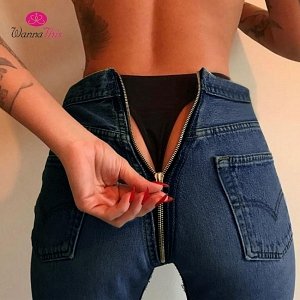 Pewnie zastanawiasz się, co w tych jeansach takiego wyjątkowego, że są bardzo często wybierane przez Polki. Już tłumaczymy! Po pierwsze posiadają one wyższy stan. Sprawia on, że w bardzo ładny sposób podkreślamy kobiecą talię. Jednocześnie wydłużamy również optycznie nogi, dodatkowo podkreślając je wąską, dopasowaną nogawką. Po drugie i właściwie najważniejsze - mają one wszyty suwak z tyłu, w którym tkwi cały urok tego niezwykłego modelu. Przyciąga on uwagę, a dodatkowo sprawia, że nasze pośladki wyglądają na pełniejsze. Głęboki kolor materiału, z którego zostały wykonane spodnie z zamkiem z tyłu powoduje, że będą one pasować właściwie do wszystkiego i na każdą okazję - założysz je zarówno na co dzień, jak i do pracy (o ile nie ogranicza Cię firmowy dress code).Spodnie z zamkiem z tyłu - gdzie je kupić?Spodnie z zamkiem z tyłu dostępne są na naszej stronie internetowej Dybcia w różnych rozmiarach - każda z Was znajdzie dla siebie idealne jeansy, które będą nie tylko wygodne, ale również będą świetnie się prezentować!